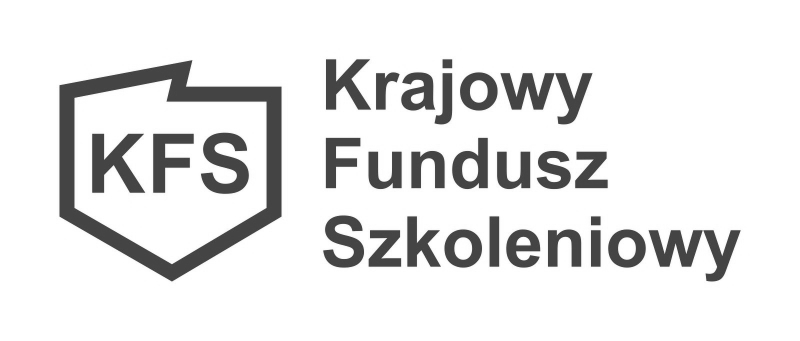 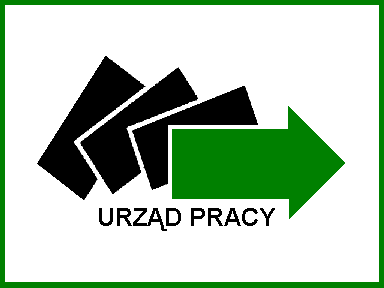 …………………………………………………..                ( pieczęć pracodawcy)OŚWIADCZENIE( załącznik nr 1 do wniosku o dofinansowanie  z  KFS kosztów kształcenia ustawicznego pracowników  i pracodawcy)Oświadczam, że::Spełniam/nie spełniam* warunki Rozporządzenia Komisji (UE) nr 2023/2831 z dnia    13 grudnia 2023r. 
w sprawie stosowania art. 107 i 108 Traktatu o funkcjonowaniu Unii Europejskiej do pomocy de minimis 
( Dz. Urz. UE L  2023/2831 z 15.12.2023).Spełniam/nie spełniam* warunki Rozporządzenia Komisji (UE) Nr 1408/2013 z dnia   18 grudnia 2013r. 
w sprawie stosowania art. 107 i 108 Traktatu o funkcjonowaniu Unii Europejskiej do pomocy de minimis w sektorze rolnym ( Dz. Urz. UE L 352 z 24.12.2013 z późn zm).Spełniam/nie spełniam* warunki Rozporządzenia Komisji (UE) Nr 717/2014 z dnia 27 czerwca 2014r. 
w sprawie stosowania art. 107 i 108 Traktatu o funkcjonowaniu Unii Europejskiej  do pomocy de minimis w sektorze rybołówstwa i akwakultury ( Dz. Urz. UE L 190 z 28.06.2014 z późn. zm.).Nie podlegam wyłączeniom wynikającym z art. 1 ust. 1 Rozporządzenia Komisji warunki Rozporządzenia Komisji (UE) nr 1407/2013 z dnia 18 grudnia 2013 r. w sprawie stosowania art. 107 i 108 Traktatu o funkcjonowaniu Unii Europejskiej do pomocy de minimis ( Dz. Urz. UE L 352 z 24.12.2013r. str. 1)Kwota udzielonej pomocy de minimis, którą jedno przedsiębiorstwo może otrzymać przez okres trzech lat nie przekroczyła 300 tys. EUR.Kwota udzielonej pomocy de minimis, którą przedstawiciel sektora produkcji rolnej może otrzymać przez okres trzech lat nie przekroczyła 20 tys. EUR.Kwota udzielonej pomocy de minimis, którą przedstawiciel sektora rybołówstwa i akwakultury może otrzymać przez okres trzech lat nie przekroczyła 30 tys. EUR.Zobowiązuję się do niezwłocznego powiadomienia o ewentualności przekroczenia granic dopuszczalnej pomocy.Zobowiązuję się do złożenia w dniu podpisania umowy dodatkowego oświadczenia   o uzyskanej pomocy publicznej, jeżeli w okresie od dnia złożenia wniosku do dnia podpisania umowy z Powiatowym Urzędem Pracy, otrzymam pomoc publiczną.Nie ciąży na mnie obowiązek zwrotu pomocy wynikający z wcześniejszych decyzji uznającej pomoc za niezgodną  z prawem i ze wspólnym rynkiem. ..……………………………                                                             ……………….……………………………………....................................(miejscowość, data)                                                               ( podpis i pieczęć osoby uprawnionej do reprezentacji                                                                                        i składania oświadczeń,                                                                                           zgodnie z dokumentem  rejestrowym)